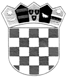 REPUBLIKA HRVATSKAZAGREBAČKA ŽUPANIJAGRAD IVANIĆ-GRADUPRAVNI ODJEL ZA FINANCIJE, GOSPODARSTVO,KOMUNALNE DJELATNOSTI I PROSTORNO PLANIRANJE		KLASA: 406-01/19-01/3URBROJ:238/10-02-02/4-19-7Ivanić-Grad, 28. lipnja  2019.IZVJEŠĆE O PONOVLJENOM  PRETHODNOM SAVJETOVANJU SA ZAINTERESIRANIM GOSPODARSKIM SUBJEKTIMANaručitelj:  Grad Ivanić-Grad                   Park hrvatskih branitelja 1, 10310 Ivanić-Grad                    OIB: 52339045122Evidencijski broj nabave: 57/2019Predmet nabave: Izvođenje radova na uređenju prostora ispod tribina nogometnog igrališta i izradi  konstrukcije za  krov tribina (I. faza samo unutar prostora) na sportsko rekreativnom parku „Zelenjak“ u Ivanić-GraduDatum početka prethodnog savjetovanja:  17. lipnja 2019. godineDatum završetka prethodnog savjetovanja:  27. lipnja 2019. godineNavod je li se tijekom savjetovanja naručitelj održao sastanak: Tijekom savjetovanja naručitelj nije održao sastanak.Primjedbe i prijedlozi:Tijekom trajanja prethodnog savjetovanja nisu zaprimljene  primjedbe i prijedlozi zainteresiranih gospodarskih subjekata.